Review of a book Odyssey by Homer 			“Of all creatures that breathe and move upon the earth,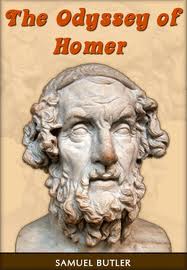  nothing is bred that is weaker than man.”Last month I read an exciting story about the Greek hero Odysseus.                This is one of the greatest works of literature to be written, attributed to the blind poet Homer. With a timeless charm the Odyssey tells the story of the long journey by Odysseus. He is brave, strong and very clever. The poem mainly centers on Odysseus and his heroic journey. It takes Odysseus ten years to reach his home in Ithaca after the ten-year Trojan War. In his absence, his wife Penelope and son Telemachus must deal with a group of unruly suitors, who compete for Penelope’s hand in marriage. During his journey Odysseus has got many amazing adventures and he has to overcome many obstacles and temptations. Athena, goddess of wisdom, is on Odysseus’ side. Unfortunately, Poseidon, god of the sea, wants for his destruction. Every time Athena helps him gain some ground, Poseidon finds a way to introduce new difficulties to Odysseus.  On his return home he faces cyclops, lotus-eaters, sea monsters, hostile giants and sirens. The book ends as Odysseus wins a contest to prove his identity, slaughters the suitors, and retakes the throne of Ithaca.                                  I would recommend that book to everybody, because it makes you                         to think about your life, your fears, selfcentred behavior and all changes that you can do.  If you like Greek mythology, stories written in verse and you enjoy epic adventure tales, this book is the best choice. Monika KasperczykClass 3 “b”Poland, 29th MarchComments: I also read the Odyssey by ancient writer Homer and I was totally captivated by Odysseus’ adventures during his journey. Personally, I think it is really well-worth reading and timeless book good for young people, just like we. Simply, for me Homer`s book is a great masterpiece.	Justyna Zdańska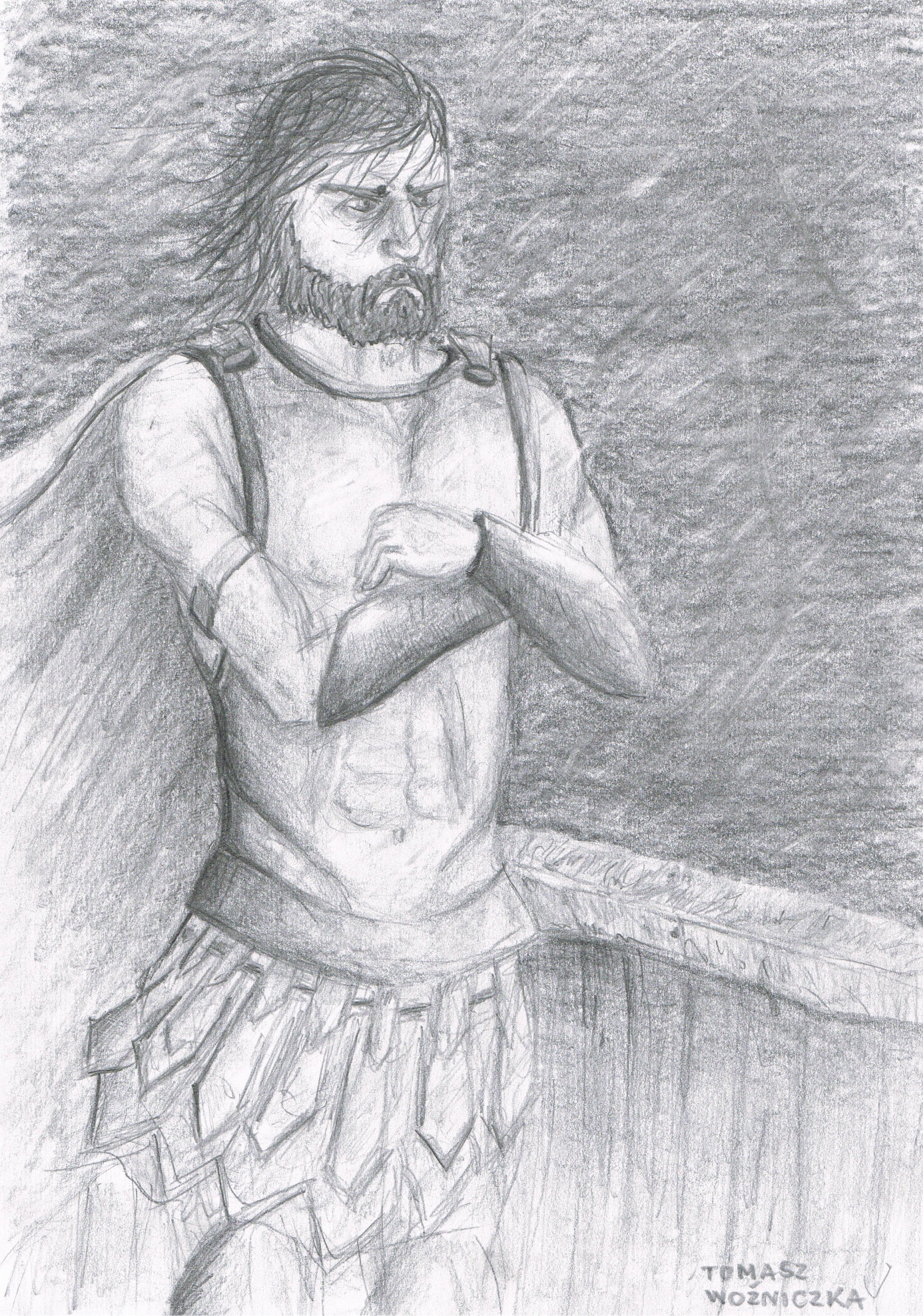 